ПРАВИТЕЛЬСТВО РЕСПУБЛИКИ ТЫВА
ПОСТАНОВЛЕНИЕТЫВА РЕСПУБЛИКАНЫӉ ЧАЗАА
ДОКТААЛот 17 мая 2023 г. № 320г. КызылО внесении изменений в пункты 3 и 5 Правилпредоставления единовременной материальнойпомощи членам семей погибших (умерших) военнослужащих, лиц, проходивших службу в войсках национальной гвардии Российской Федерации и имеющих специальное звание полиции, военнослужащих органов федеральной службы безопасности, волонтеров, лиц, направленных (командированных), а также граждан, добровольно выполнявших военные задачи на территориях Донецкой Народной Республики, Луганской Народной Республики, Запорожской области, Херсонской области и УкраиныВ соответствии со статьей 15 Конституционного закона Республики Тыва от     31 декабря 2003 г. № 95 ВХ-I «О Правительстве Республики Тыва» Правительство Республики Тыва ПОСТАНОВЛЯЕТ:1. Внести в Правила предоставления единовременной материальной помощи членам семей погибших (умерших) военнослужащих, лиц, проходивших службу в войсках национальной гвардии Российской Федерации и имеющих специальное звание полиции, военнослужащих органов федеральной службы безопасности, волонтеров, лиц, направленных (командированных), а также граждан, добровольно выполнявших военные задачи на территориях Донецкой Народной Республики, Лу-            ганской Народной Республики, Запорожской области, Херсонской области и Украины, утвержденные постановлением Правительства Республики Тыва от 28 октября 2022 г. № 706, следующие изменения:1) подпункт 3 пункта 3 изложить в следующей редакции:«3) дети.»;2) в пункте 5:подпункт 1 изложить в следующей редакции:«1) справка о гибели с места последней военной службы (службы) и справка о смерти лиц, указанных в пункте 1 настоящих Правил;»;подпункты 3 и 4 признать утратившими силу.2. Разместить настоящее постановление на «Официальном интернет-портале правовой информации» (www.pravo.gov.ru) и официальном сайте Республики Тыва в информационно-телекоммуникационной сети «Интернет».Глава Республики Тыва                                                                                     В. Ховалыг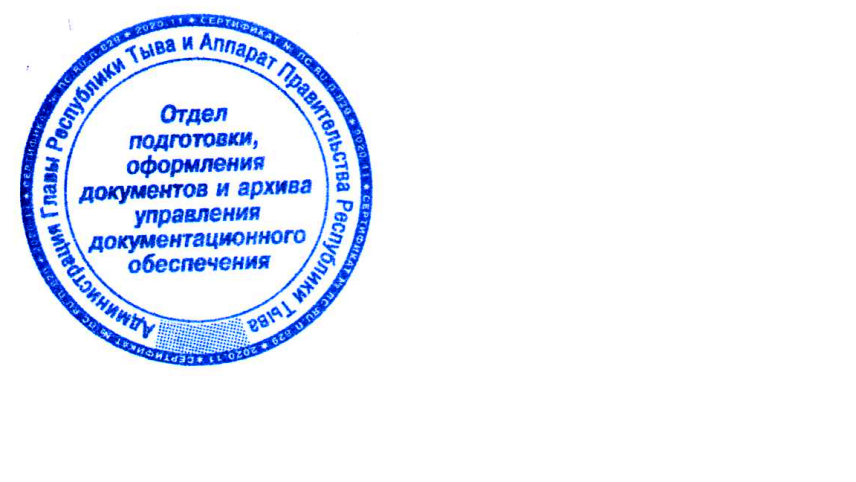 